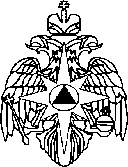 ОПЕРАТИВНЫЙ ЕЖЕДНЕВНЫЙ ПРОГНОЗ  Возникновения и развития чрезвычайных ситуаций на территории Ленинградской области 
на 10 марта 2017 г.(подготовлен на основе информации ФГБУ "Северо-Западное УГМС")1. Оценка состояния явлений и параметров ЧС.1.1. Прогноз метеорологических условий. Облачно, местами с прояснениями. В большинстве районов дожди, местами небольшие, в отдельных районах с мокрым снегом. Ночью местами слабый туман. Ветер переменный по направлению 2-5 м/с. Температура воздуха ночью +3...-2 гр., днем +1...+6 гр. На западе местами гололедица. Атмосферное давление будет слабо понижаться.Опасные гидрометеорологические явления: не ожидаются.Неблагоприятные явления: не ожидаются.1.2. Гидрологическая обстановка: Действуют 23 стационарных гидрометеорологических поста для наблюдения за обстановкой.Сведения об уровнях воды  на гидрологических постах:Обзор гидрометеорологических условий и прогноз на ближайшие дниВ результате потепления в конце февраля – начале марта на территории Ленинградской области начались весенние процессы, таяние снега, разрушение ледяного покрова, повышение уровней воды. На реках наблюдались подъемы уровней воды, которые составили 10-50 см. В настоящее время уровни воды на большинстве рек области наблюдаются на 5-35 см выше нормы, на реке Оять – в пределах нормы, а на реках Тигода и Пчевжа – на 15-20 см ниже нормы. Горизонты крупных озер отмечаются: на Ладожском – в пределах нормы, на Онежском – на 19 см выше нормы.На большинстве водных объектов сохраняется ледостав с толщиной льда 5-35 см, что на 5-30 см ниже нормы для данного периода. Покрытость Ладожского озера льдом составляет 55%. Неподвижный лед на озере сохраняется в бухте Петрокрепость, в Свирской и Волховской губах и в северных шхерах. В результате теплой погоды произошло вскрытие среднего течения р. Луги – 5 марта и р. Волхова – 3 марта, что на месяц раньше нормы.По данным снегосъемки за 28 февраля на западе области высота снежного покрова наблюдалась 10-25 см, запас воды в снеге составлял - 20-45%, на востоке высота снега –       45-55 см, а запас воды в снеге – 95-110% от среднемноголетних максимальных значений за зимний период. В ближайшие дни продолжатся разрушение ледяного покрова и подъемы уровней воды с интенсивностью 1-20 см в сутки. Обзор ледовой обстановки на Ладожском озере На Ладожском озере на акватории бухты Петрокрепость сохраняется  припай  толщиной     45-50 см и шириной 15-20 км. Вдоль южного побережья озера кромка припая проходит по линии м. Пайгач – о.Птинов –  Волховская губа  – м. Волчий Нос ширина кромки составляет 10-20 км, толщина льда -  40-45 см.   В  Свирской губе, ширина припая составляет 10-20 км,  толщина –   50-60 см. Вдоль восточного побережья до Мантсинсаарского пролива и  в северных шхерах озера до г. Лахденпохья сохраняется припай . На всей акватории озера на льду наблюдается вода.Севернее Валаамского архипелага наблюдается дрейфующий лед сплоченностью 9-10 баллов, в западной части озера по линии м. Чалка – центральная часть озера - м. Стороженский- м.к Сухо – о. Птинов наблюдается дрейфующий лед сплоченностью 6-7 баллов.Выше припая Волховской и Свирской губ, и в районе о. Коневец наблюдаются начальные виды льда.Участок чистой воды сохраняется в глубоководной части озера и вдоль восточного побережья. В Свирской и Волховской  губах отмечаются трещины.Покрытость озера льдом составляет 55%.Прогноз до 13 марта 2017 годаВ ближайшие дни на акватории Ладожского озера прогнозируется  слабоположительная температура воздуха с понижением до слабоотрицательных значений в ночные часы. Ожидается медленное разрушение начальных видов льда и ледяного покрова, образование воды на льду.Ледовый бюллетень по восточной части Финского заливаНа акватории Невской губы до м-ка Толбухин сохраняется припай толщиной 20 – 40 см, разрушенность 1 балл.   В районе Сестрорецка и Зеленогорска сохраняется припай толщиной         30 – 50 см. Мористее припая до долготы м-ка Шепелевский отмечается очень сплоченный плавучий лед толщиной 15 – 30 см. Далее до о-ва Мощный акваторию заполняют обширные ледяные поля сплоченностью 9 – 10 баллов толщиной 10 – 25 см. Кромка тяжелого дрейфующего льда наблюдается в районе долготы м-ка Соммерс. В районе Озерков сохраняется припай толщиной 20 – 40 см шириной полосы до 3 км, наблюдается выход воды на лед. Мористее припая отмечается дрейфующий лед сплоченностью 9 – 10 баллов. Вдоль береговой линии в районе м-ка Стирсудден сохраняется барьер торосов высотой от 2 до 10 метров. 	В Выборгском заливе сохраняется припай толщиной 20 – 40 см. На подходах – дрейфующий лед сплоченностью 9 – 10 баллов толщиной 15 – 30 см. В проливе Бьеркезунд сохраняется припай толщиной 20 – 35 см. 	Вдоль южного берега Копорской губы наблюдается припай толщиной      10 – 20 см, на остальной акватории дрейфующий лед сплоченностью 2 – 6 баллов толщиной 10 – 25 см. На акватории Лужской губы отмечается редкий лед толщиной 10 – 15 см.Прогноз до 13 марта 2017 г.В ближайшие дни, в связи со слабоположительной температурой воздуха днем и понижением до слабоотрицательных значений в ночные часы,  будет происходить медленное разрушение льда с образованием проталин.9-10 марта будет преобладать слабый дрейф льда в западных направлениях, 11-13 марта – в юго-восточном и восточном.1.3. Лесопожарная обстановка – снята с контроля.1.4. Биолого-социальная обстановка - в норме.1.5. Агрометеорологическая обстановка -  в норме.2. Прогноз ЧС. 2.1. Природные и природно-техногенные ЧС:- повышается вероятность ЧС и происшествий (до 0,5), связанных с увеличением количества ДТП, в том числе с участием детей, перекрытием движения по автотрассам, затруднениями в движении по автодорогам и, особенно, на опасных участках дорог Ленинградской области и автотрассе М-10 Е-105 «Россия»: Тосненский район 626-628 км, Тосненский район 667-669 км, М-10 Е-18 «Скандинавия»: Выборгский район 113-115 км, 119-122 км, 135-136 км, Всеволожский район 20-26 км, 28-30 км, Кировский район 40-42 км, 45-53 км, 66-75 км, Волховский район 97-99 км, 121-124 км, М-20 Санкт-Петербург - Псков: Лужский район 133-134 км; (до 0,5) на остальной территории области (Источник – загруженность автотрасс, низкое качество дорожного полотна, нарушение водителями ПДД, осадки в виде дождя и мокрого снега, гололедица); - сохраняется вероятность (до 0,4) повреждений (обрывов) ЛЭП и линий связи на территории Ленинградской области, а также отключений электроэнергии в связи с перегрузками сетей при активном использовании обогревательных приборов  (Источник – изношенность электросетей, осадки в виде дождя и мокрого снега);- сохраняется вероятность (до 0,4) травматизма людей падающим с кровель сооружений снегом и льдом при несвоевременной уборке снега и льда с крыш зданий и при обрушении ветхих, широкопролётных, а также широкоформатных конструкций (Источник – нарушения при контроле состояния зданий, осадки в виде дождя и мокрого снега);- повышается вероятность (до 0,4) происшествий, связанных с провалом людей и техники под лед рек и водоемов, и с отрывом припайного льда с рыбаками-любителями (Источник – сложившаяся гидрометеорологическая обстановка, несоблюдение населением правил личной безопасности);2.2. Техногенные ЧС:- сохраняется вероятность (до 0,5) возникновения аварий на объектах ЖКХ на всей территории Ленинградской области, нарушений жизнедеятельности населения в связи с авариями на объектах водо- и теплоснабжения (порывы водо-, теплосетей и в связи с отключениями энергоснабжения) (Источник – изношенность сетей, повышенная нагрузка на теплоисточники в связи с отопительным периодом, осадки в виде дождя и мокрого снега);	- сохраняется вероятность (до 0,5) возникновения техногенных пожаров и взрывов бытового газа на территории субъекта (Источник – изношенность оборудования, нарушение техники безопасности при использовании отопительных и газовых приборов и пиротехники, активное использование обогревательных приборов при понижении температуры окружающей среды); - сохраняется вероятность (до 0,3) возникновения происшествий на акваториях Ленинградской области, в том числе аварий с участием крупных и маломерных судов (Источник – нарушение правил судовождения, несоблюдение мер безопасности на воде, осадки в виде дождя и мокрого снега);- сохраняется вероятность (до 0,3)  авиапроисшествий, изменений в расписании воздушных судов на территории Ленинградской области  (Источник – технические неисправности, гололёдно-изморозевые явления, осадки в виде дождя и мокрого снега).- сохраняется вероятность (до 0,3)  происшествий и аварий на железнодорожном транспорте на территории Ленинградской области (Источник - нарушение правил эксплуатации железнодорожного транспорта, неисправность путей, дефекты оборудования, слабая подготовка персонала);- существует вероятность обнаружения взрывоопасных предметов и неразорвавшихся снарядов времен ВОВ.2.3. Биолого-социальные ЧС:- сохраняется вероятность возникновения случаев эпидемических вспышек острых кишечных инфекций (Источник – завоз и несанкционированная продажа некачественных овощей и фруктов, нарушение санитарно-гигиенических норм);- существует вероятность выявления завозных случаев опасных инфекционных заболеваний (Источник – активизация посещения гражданами РФ стран тропического региона);- существует вероятность пропажи людей в лесных массивах, на реках и водоемах Ленинградской области (Источник – отдых населения, нарушение правил безопасности при зимней рыбалке); - существует возможность возникновения случаев заболеваний африканской чумой свиней и бешенством животных на территории Ленинградской области (Источник – попадание вируса с территории других субъектов РФ);- существует вероятность происшествий, связанных со случаями переохлаждения людей, обморожениями, особенно среди социально незащищённых слоёв населения (Источник – сезонное понижение температуры окружающей среды).РЕКОМЕНДАЦИИВ целях предупреждения ЧС, аварий и происшествий главам администраций муниципальных образований области рекомендуется: по предупреждению бытовых пожаров:совместно с жилищно-эксплуатационными организациями и иными заинтересованными организациями провести проверки (ревизии) состояния жилищного фонда, в т.ч. печного отопления, электрических и газовых сетей на предмет их технического состояния, с принятием мер по устранению выявленных нарушений;совместно с жилищно-эксплуатационными организациями провести проверки распределительных щитов, монтажа электропроводки и печного отопления;совместно с органами внутренних дел и жилищно-эксплуатационными организациями провести работу по профилактике правонарушений в области пожарной безопасности в местах возможного проживания лиц без определенного места жительства, в неблагополучных семьях и среди граждан, ведущих антисоциальный образ жизни;уточнить финансовые и материальные резервы на случай ликвидации ЧС;проводить обучение населения мерам пожарной безопасности при поквартирных обходах, проверках жилых домов, на собраниях жильцов и в учебно-консультационных пунктах при администрациях округов, РЭУ, ЖКХ;во всех организациях (объектах) МО разместить стенды (информационные щиты) на противопожарную тематику;проверить наличие указателей пожарных водоемов, пожарных гидрантов и других источников противопожарного водоснабжения;провести ревизию искусственных противопожарных водоисточников;средствами СМИ организовать информирование населения о соблюдении правил пожарной безопасности при эксплуатации нагревательных приборов, печного отопления;совместно с ОНД продолжить контроль над выполнением населением и юридическими лицами правил пожарной безопасности;в деревянном жилом фонде совместно с ОНД организовать проверку устройства печей (кухонных очагов) на предмет безопасной эксплуатации. по предупреждению ДТП:совместно с органами ГИБДД продолжить реализацию мер по предупреждению аварийных ситуаций на дорогах федерального значения и общего пользования. Осуществлять контроль над дорогами возле детских дошкольных и школьных учреждений.совместно с дорожно-ремонтными службами продолжить комплекс мероприятий по улучшению состояния дорог.по предупреждению аварий на объектах жизнеобеспечения населения:проверить готовность к эксплуатации резервных ДЭС;усилить контроль над готовностью аварийно-восстановительных бригад по реагированию на аварии на объектах жизнеобеспечения.усилить контроль над работой котельных и запасами топлива.по предупреждению санитарно-эпидемиологической обстановки: организовать контроль над соблюдением санитарного законодательства предприятиями общественного питания и торговли пищевыми продуктами, обратив особое внимание на детские дошкольные и школьные учреждения и учебные заведения;организовать посредством СМИ постоянное информирование населения об эпидемиологической ситуации в мире и Российской Федерации, о мерах личной и общественной профилактики гриппа;организовать в лечебно-профилактических учреждениях области мероприятия по проведению профилактических прививок от гриппа. рекомендации СМИ:организовать пропаганду в местных СМИ: профилактики рисков, правил пожарной безопасности, правил безопасного поведения на водных объектах и при посещении лесов, информирование населения об эпидемиологической ситуации; организовать доведение до населения телефонов спасательных (пожарно-спасательных) формирований. рекомендации дежурным сменам органов повседневного управления:доведение ежедневного прогноза до глав МО и заинтересованным лицам;организовать своевременное размещение в СМИ прогноза ЧС и происшествий, рекомендаций населению;уточнить наличие сил и средств и их готовность к действиям по предупреждению и ликвидации последствий, прогнозируемых ЧС, аварий и происшествий;организовать своевременное реагирование по предоставлению информации о ЧС, авариях и происшествиях, анализ действий служб, отвечающих за их ликвидацию; осуществлять контроль над выполнением рекомендуемых мероприятий в городских и районных звеньях областной подсистемы РСЧС;организовать контроль над состоянием и обстановкой на дорогах общего пользования совместно со службой дорожного агентства.организовать взаимодействие с органами ГИБДД по предоставлению информации о дорожно-транспортных происшествиях. ЗНЦ (СОД) ФКУ «ЦУКС ГУ МЧС России по Ленинградской области»    п/п-к вн. сл                                                                                                              Васильев В.А.Исполнитель                                                                                                           Секиро Л.С. телефон 640-21-68 Река-ПунктУровеньИзме-Средне-Небла-Опас-Толь-Отметка «0» постаЛедовыеявленияРека-Пунктводы(см)нениемного-гопри-наяшинаОтметка «0» постаЛедовыеявленияРека-Пунктнад 0залетнийятнаяотмет-льдаОтметка «0» постаЛедовыеявленияРека-ПунктпостасуткиуровеньотметкакасмОтметка «0» постаЛедовыеявленияРека-Пункт9.03(март)(05.03)Отметка «0» постаЛедовыеявленияЛуга-Толмачево141-1135-620-30,9забереги остаточныеЛуга-Кингисепп173-1157527680--0,06зажор льда ниже поста; ледостав с торосами; ледяной покров с полыньями 2 бал.Луга-Луга81183450--35,08чистоОредеж-Вырица1766165---50,85чистоОредеж-Чикино65-1---- 91,11чистоНарва-Степановщина57270---25,35осевший лёд;Нева-Петрокрепость4512434---0лёд тает на местеТосна-Тосно169-2171530610-24,69ледяной покров с полыньямиТигода-Любань1084142470600-24,69ледяной покров с полыньямиСясь-Яхново662----28,9ледостав ровныйДымка-Домачево1461----8,97ледостав ровныйТихвинка-Горелуха180-4138478650-28,11ледостав ровныйТихвинка-Тихвин98-2-450500-32,58ледяной покров с полыньями 2 бал.Паша-Пашский Перевоз149-3198342420312,69ледостав ровныйПаша-Дуброво136191---39,83ледостав ровныйПаша-Часовенское2652247760790-3,52Ледостав;Капша-Еремина Гора104287440--49,57ледостав ровныйОять-Мининская8307935040036125,74ледостав ровныйОять-Акулова Гора1531151-550-8,93лёд потемнелН.Л.К.-Новая Свирица4876480570600290ледостав ровныйС.Л.К.-Сясьские Рядки4640463--35 0ледостав ровныйоз. Онежское-Вознесенье127-5112---31,8ледостав неполныйПчевжа-Белая1362140575-3718,92ледостав ровный